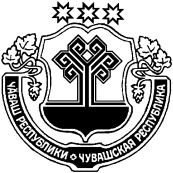 О мерах по обеспечению санитарно-эпидемиологического благополучия населения на территории ЯнтиковскогорайонаВ соответствии с Федеральным законом "О защите населения и территорий от чрезвычайных ситуаций природного и техногенного характера", Федеральным законом "О санитарно-эпидемиологическом благополучии населения", Указом Президента Российской Федерации от 02.04.2020 № 239 "О мерах по обеспечению санитарно-эпидемиологического благополучия населения на территории Российской Федерации в связи с распространением новой коронавирусной инфекции (COVID-19)", Указом Главы Чувашской Республики от 03.04.2020 № 92, в связи с введением режима повышенной готовности на территории Чувашской Республики, администрация Янтиковского района  п о с т а н о в л я е т:           1. С 3 апреля 2020 г. до особого распоряжения при улучшении санитарно-эпидемиологической обстановки обязать:           1) граждан в возрасте старше 65 лет, а также граждан с симптомами острых респираторных вирусных инфекций, в том числе из групп риска (лиц, страдающих хроническими заболеваниями бронхолегочной, сердечно-сосудистой и эндокринной систем, беременных женщин), соблюдать режим самоизоляции. Режим самоизоляции должен быть обеспечен по месту проживания указанных лиц.           Режим самоизоляции не применяется к руководителям и работникам предприятий, организаций, учреждений и органов местного самоуправления, чье нахождение на рабочем месте является критически важным для обеспечения их функционирования, работникам здравоохранения, а также к гражданам, определенным решением Оперативного штаба по предупреждению распространения новой коронавирусной инфекции на территории Янтиковского района;          2) граждан ограничить перемещение несовершеннолетних граждан, законными представителями которых они являются, за пределы территорий населенных пунктов, являющихся местом их проживания.          2. Рекомендовать гражданам:          1) не покидать места проживания (пребывания), за исключением:           случаев обращения за экстренной (неотложной) медицинской помощью и случаев иной прямой угрозы жизни и здоровью;           случаев следования к месту (от места) осуществления деятельности (в том числе работы), которая не приостановлена в соответствии с указом Президента Российской Федерации и решением Кабинета Министров Чувашской Республики;           случаев осуществления деятельности, связанной с передвижением по территории Чувашской Республики, если такое передвижение непосредственно связано с осуществлением деятельности, которая не приостановлена в соответствии с указом Президента Российской Федерации (в том числе с оказанием транспортных услуг и услуг доставки);           случаев следования к ближайшему месту приобретения товаров, работ, услуг, реализация которых не ограничена в соответствии с указом Главы Чувашской Республики от 03.04.2020 № 92 (далее – Указом);           выгула домашних животных на расстоянии, не превышающем 100 метров от места проживания (пребывания);           выноса отходов до ближайшего места накопления отходов;           ухода за недееспособными, ограниченно дееспособными лицами или лицами, нуждающимися в постоянном постороннем уходе, находящимися на иждивении; доставки товаров первой необходимости гражданам в возрасте старше 65 лет, а также гражданам с симптомами острых респираторных вирусных инфекций, в том числе из групп риска (лицам, страдающим хроническими заболеваниями бронхолегочной, сердечно-сосудистой и эндокринной систем, беременным женщинам).           Положения, установленные настоящим подпунктом, не распространяются на случаи оказания медицинской помощи, деятельность государственных органов и органов местного самоуправления, правоохранительных органов, органов по делам гражданской обороны и чрезвычайным ситуациям и подведомственных им организаций, органов по надзору в сфере защиты прав потребителей и благополучия человека, иных органов в части действий, непосредственно направленных на защиту жизни, здоровья и иных прав и свобод граждан, в том числе противодействие преступности, охрану общественного порядка, собственности и обеспечение общественной безопасности, а также не распространяются на граждан в случаях наличия у них справок, указанных в Приложении 2 Указа;           2) соблюдать дистанцию до других граждан не менее 1,5 метра (социальное дистанцирование), в том числе в общественных местах;           3) ограничить поездки, в том числе в целях туризма и отдыха;           4) воздержаться от посещения религиозных объектов.           3. Рекомендовать гражданам с наличием новой коронавирусной инфекции (COVID-19) при оказании медицинской помощи в амбулаторных условиях (на дому) и совместно проживающим с ними лицам в целях контроля за соблюдением режима самоизоляции (изоляции) на дому по решению медицинских организаций, оказывающих первичную медико-санитарную помощь на дому, или в соответствии с постановлениями главных государственных санитарных врачей и их заместителей, применять технологии электронного мониторинга местоположения гражданина в определенной геолокации, в том числе с использованием технических устройств и (или) программного обеспечения.           4. Приостановить на территории Янтиковского района:           1) с 3 апреля 2020 г. до особого распоряжения при улучшении санитарно-эпидемиологической обстановки:           деятельность кинозалов, детских игровых комнат, иных развлекательных и досуговых заведений, а также плавательных бассейнов и других объектов физической культуры и спорта;           проведение досуговых, развлекательных, зрелищных, культурных, физкультурных, спортивных, выставочных, просветительских, рекламных и иных подобных мероприятий с очным присутствием граждан;           работу ресторанов, кафе, столовых, буфетов, баров, закусочных и иных предприятий общественного питания, за исключением дистанционной торговли. Данное ограничение не распространяется на столовые, буфеты, кафе и иные предприятия питания, осуществляющие организацию питания для работников организаций, определенных в соответствии с указом Президента Российской Федерации;           работу парикмахерских, косметических салонов, бань и иных объектов, в которых оказываются подобные услуги, предусматривающие очное присутствие граждан;           массовый очный прием заявителей в многофункциональном центре предоставления государственных и муниципальных услуг, за исключением приема заявителей по предварительной записи в соответствии с ограниченным перечнем государственных и муниципальных услуг, утвержденным Министерством экономического развития и имущественных отношений Чувашской Республики;           2) с 4 апреля 2020 г. до особого распоряжения при улучшении санитарно-эпидемиологической обстановки работу объектов розничной торговли, за исключением:            аптек и аптечных пунктов;           ветеринарных аптек и ветеринарных аптечных пунктов;           специализированных объектов розничной торговли, в которых осуществляются заключение договоров на оказание услуг связи и реализация связанных с данными услугами средств связи (в том числе мобильных телефонов, планшетов);           объектов по реализации продовольственных товаров;           объектов по реализации непродовольственных товаров первой необходимости, указанных в приложении № 1 к Указу, общей площадью менее 500 кв. метров;           объектов, осуществляющих продажу птицы и сельскохозяйственных животных.            В соответствии с законодательством Российской Федерации допускается продажа товаров дистанционным способом, за исключением товаров, свободная реализация которых запрещена или ограничена законодательством Российской Федерации.            5. Ввести с 3 апреля 2020 г. до особого распоряжения при улучшении санитарно-эпидемиологической обстановки запрет на курение кальянов в ресторанах, барах, кафе и в иных общественных местах на территории Янтиковского района.            6. Заместителю главы администрации – начальнику отдела образования,  руководителям муниципальных образовательных учреждений района с 6 по 30 апреля 2020 г. обеспечить обучение обучающихся общеобразовательных организаций с обеспечением реализации образовательных программ общего и среднего образования с применением электронного обучения и дистанционных образовательных технологий в порядке, определяемом образовательной организацией.             7. Юридическим лицам независимо от организационно-правовой формы и формы собственности и индивидуальным предпринимателям, осуществляющим деятельность на территории Янтиковского района, предусмотреть возможность:              дистанционного заказа потребителями продовольственных товаров и (или) непродовольственных товаров и оказания услуги доставки их на дом;              предоставления услуг сотовой связи и услуг по предоставлению доступа к информационно-телекоммуникационной сети "Интернет" гражданам в возрасте старше 65 лет при нулевом или отрицательном балансе.             8. Руководителям юридических лиц независимо от организационно-правовой формы и формы собственности и индивидуальным предпринимателям, осуществляющим деятельность на территории Янтиковского района, деятельность которых не приостановлена в соответствии с указом Президента Российской Федерации:             1) обеспечить под личную ответственность соблюдение противоэпидемического режима в соответствии с государственными санитарно-эпидемиологическими правилами и гигиеническими нормативами и принятие мер в целях предотвращения распространения новой коронавирусной инфекции (COVID-19);             2) обеспечить измерение температуры тела работникам на рабочих местах с обязательным отстранением от нахождения на рабочем месте лиц с повышенной температурой;             3) оказывать работникам содействие в обеспечении соблюдения режима самоизоляции на дому;             4) перевести граждан, обязанных соблюдать режим самоизоляции, с их согласия на дистанционный режим работы или предоставить им ежегодный оплачиваемый отпуск;             5) обеспечить принятие решений об установлении численности работников (исполнителей по гражданско-правовым договорам):              не подлежащих переводу на дистанционный режим работы в связи с необходимостью их непосредственного участия в обеспечении непрерывных технологических и иных процессов, необходимых для обеспечения функционирования таких организаций и индивидуальных предпринимателей;              подлежащих переводу на дистанционный режим работы;              в отношении которых указом Президента Российской Федерации установлен режим работы нерабочего дня с сохранением заработной платы;              6) обеспечить работников, не подлежащих переводу на дистанционный режим работы, справками по форме согласно приложению № 2 к указу Главы Чувашской Республики.            9. С 3 апреля 2020 г. до особого распоряжения при улучшении санитарно-эпидемиологической обстановки:            1) приостановить на территории Янтиковского района осуществление регулярных перевозок пассажиров и багажа по межмуниципальным маршрутам регулярных перевозок в междугородном сообщении;           2) ограничить на территории Янтиковского района осуществление регулярных перевозок пассажиров и багажа по межмуниципальным маршрутам регулярных перевозок в пригородном сообщении путем осуществления регулярных перевозок в следующие интервалы времени: с 5 часов до 9 часов, с 12 часов до 14 часов, с 17 часов до 19 часов.           10. Рекомендовать ОП по Янтиковскому району МО МВД России «Урмарский»:            организовать работу по выявлению транспортных средств, осуществляющих регулярные перевозки пассажиров и багажа по межмуниципальным маршрутам регулярных перевозок в междугородном сообщении, а также транспортных средств, осуществляющих перевозки пассажиров и багажа по заказам, при введении режима повышенной готовности;            в случае установления факта осуществления регулярных перевозок по межмуниципальным маршрутам регулярных перевозок в междугородном сообщении, а также перевозок пассажиров и багажа по заказам транспортными средствами при введении режима повышенной готовности сведения о транспортных средствах и их владельцах представлять в Министерство транспорта и дорожного хозяйства Чувашской Республики для принятия предусмотренных законодательством Российской Федерации мер при выявлении нарушений, предусмотренных пунктом 9 указа Главы Чувашской Республики.            11. Органам местного самоуправления, организациям и индивидуальным предпринимателям, а также иным лицам, деятельность которых связана с совместным пребыванием граждан, обеспечить соблюдение гражданами (в том числе работниками) социального дистанцирования, в том числе путем нанесения специальной разметки и установления специального режима допуска и нахождения в зданиях, строениях, сооружениях (помещениях в них), на соответствующей территории (включая прилегающую территорию).            12. Рекомендовать БУ «Янтиковский ЦСОН» Минтруда Чувашии, сектору социального развития и архивного дела администрации Янтиковского района совместно с органами местного самоуправления организовать:            работу лиц, привлеченных к трудовой (служебной) деятельности или к оказанию содействия в обеспечении режима самоизоляции граждан (волонтеров), по доставке лекарств, продуктов и товаров первой необходимости отдельным категориям граждан;            работу телефонов "горячих линий" по вопросам доставки лекарств, продуктов и товаров первой необходимости отдельным категориям граждан;            обеспечение лиц, привлеченных к трудовой (служебной) деятельности или к оказанию содействия в обеспечении режима самоизоляции граждан (волонтеров), индивидуальными средствами защиты (защитными масками, антисептиками, перчатками);            обеспечение лиц, привлеченных к оказанию содействия в обеспечении режима самоизоляции граждан (волонтеров), справками по форме согласно приложению № 3 к Указу.            13. Рекомендовать Управлению Федеральной службы по надзору в сфере защиты прав потребителей и благополучия человека по Чувашской Республике - Чувашии обеспечить проведение на территории Янтиковского района комплекса противоэпидемических мероприятий по предотвращению завоза и распространения новой коронавирусной инфекции (COVID-19).           14. Предложить ОП по Янтиковскому району МО МВД России «Урмарский» оказывать содействие органам местного самоуправления в реализации мер по противодействию распространению новой коронавирусной инфекции (COVID-19).           15. Рекомендовать главам сельских поселений в рамках своей компетенции принять все необходимые меры в целях недопущения распространения новой коронавирусной инфекции (COVID-19).           16. Установить, что распространение новой коронавирусной инфекции (COVID-19) является в сложившихся условиях чрезвычайным и непредотвратимым обстоятельством, повлекшим введение режима повышенной готовности в соответствии с Федеральным законом "О защите населения и территорий от чрезвычайных ситуаций природного и техногенного характера", который является обстоятельством непреодолимой силы.           17. Контроль за исполнением настоящего постановления оставляю за собой.           18. Настоящее постановление вступает в силу со дня его официального опубликования.Глава администрацииЯнтиковского района                                                                        В.А. ВанеркеЧУВАШСКАЯ РЕСПУБЛИКАЧĂВАШ РЕСПУБЛИКИАДМИНИСТРАЦИЯЯНТИКОВСКОГО РАЙОНАПОСТАНОВЛЕНИЕ03.04.2020   № 172село ЯнтиковоТĂВАЙ РАЙОНАДМИНИСТРАЦИЙĔЙЫШĂНУ03.04.2020  172 № Тǎвай ялě